KATA PENGANTARAssalamu’alaikum Wr. Wb.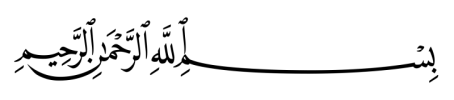 وَرَسُولِهِبِاللَّهِتُؤْمِنُونَ (١.) أَلِيمٍعَذَابٍمِنْتُنْجِيكُمْتِجَارَةٍعَلَىأَدُلُّكُمْهَلْآمَنُواالَّذِينَأَيُّهَايَا(١١) تَعْلَمُونَكُنْتُمْإِنْلَكُمْخَيْرٌذَلِكُمْوَأَنْفُسِكُمْبِأَمْوَالِكُمْاللَّهِسَبِيلِفِيوَتُجَاهِدُونَArtinya :“Hai orang-orang yang beriman, sukakah kamu aku tunjukkan suatu perniagaan yang dapat menyelamatkan kamu dari azab yang pedih?(10). “(Yaitu) kamu beriman kepada Allah Swtdan Rasul-Nya dan berjihad di jalan Allah dengan harta dan jiwamu. Itulah yang lebih baik bagimu jika kamu mengetahuinya.(11).”(Q.S Ash-Shaff 10:11)Segala puji dan syukur kepada Allah SWT. Shalawat dan salam selalu tercurahkan kepada Rasulullah SAW. Berkat limpahan dan rahmat-Nya saya sebagai penyusun mampu menyelesaikan skripsi ini dengan tepat waktu yang berjudul “Analisis Perbandingan Penentuan Tarif Rawat Inap Berdasarkan Variabel Costing dan Activity Based Costing Pada Rumah Sakit Umum Al-Hidayah Deli Tua Medan” yang diajukan guna memenuhi Skripsi.Penulisan ini bertujuan untuk mengetahui Analisis Perbandingan Penentuan Tarif Rawat Inap Berdasarkan Variabel Costing dan Activity Based CostingPada Rumah Sakit Al-Hidayah Deli Tua Medan.Akhirnya penulis berharap semoga Skripsi ini dapat bermanfaat bagi pihak yang memerlukan. Penulis mengucapkan terima kasih kepada semua pihak yang telah memberikan masukan sehingga Skripsi ini selesai. Oleh karena itu, pada bagian ini Penulis ingin menyampaikan terima kasih yang sebesar-besarnya kepada :Bapak Dr. KRT. Hardi Mulyono K. Surbakti, sebagai Rektor Universitas Muslim Nusantara Al-Washliyah Medan.Ibu Anggia Sari Lubis, SE., M.Si, sebagai Dekan Fakultas Ekonomi.Ibu Debbi Chyntia Ovami, S.Pd,  M.Si, selaku Kepala Program Studi Akuntansi.Ibu Shita Tiara, SE, Ak. M.Si, sebagai Dosen Pembimbing yang telah bersedia memberikan bimbingan, saran, serta dorongan dan semangat kepada Penulis selama penyelesaian Skripsi ini.Secara khusus Penulis ingin mengucapkan terima kasih kepada Ayahanda Mariono yang Penulis banggakan dan Ibunda tercinta Ravinah serta Abang saya (Muhammad Irfansyah Putra) yang telah banyak memberikan dukungan dan pengorbanan baik secara moril dan materil serta semangat kepada Penulis selama kuliah hingga penyelesaian Skripsi ini.Kepada Ibu Direktur, Manajer, Staff Keuangan serta Para Staff dan Pegawai pada Rumah Sakit Al-Hidayah Deli Tua Medan.Para dosen dan seluruh Staff atau Pegawai Universitas Muslim Nusantara Al-Washliyah Medan atas ilmu dan bantuan yang diberikan selama Penulis mengikuti perkuliahan.Ucapan terima kasih kepada sahabat yang sudah seperti keluarga sendiri (Lili Fizriah) dan teman-teman seperjuangan stambuk 2017 dan Mahasiswa/I Akuntansi, yang mana telah membantu dan memberikan dorongan dan semangat kepada Penulis selama menyelesaikan Skripsi ini.Ucapan terima kasih kepada teman seperjuangan buat Nanda Fitrah Gemilang Hsb, M. Anggra Hsb, serta Sastra Nugraha yang sudah selalu bersama-sama dalam penyelesaian skripsil ini hingga larut-larut malam, dan tak kenal kata lelah hingga Skripsi ini terselesaikan.Sebagaimna layaknya seorang manusia, dengan menyadari masih terdapat kekurangan dalam penyajian dan penulisan Skripsi ini, mengingat keterbatasan waktu, biaya, tenaga, kemampuan dan pengetahuan.Saya sebagai penyusun menyadari bahwa dalam skipsi ini masih terdapat kekurangan.Oleh sebab itu, kepada para pembaca agar kiranya menyampaikan saran dan kritik yang bersifat membangun demi terciptanya skripsi yang lebih baik dari sebelumnya.Akhir kata semoga skripsi ini dapat bermanfaat dan dapat diterima oleh semua pembaca sebagai sumbangan ilmiah bagi para pembaca khususnya dapat memenuhi maksud Penulisannya.Medan, Maret 2020PenulisCHINTIA DWI JAYANTINPM. 173214038